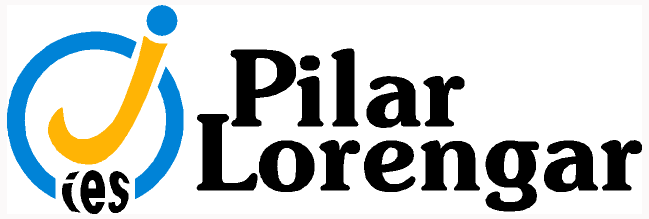 MATERIALES Y RECURSOS DIDÁCTICOS.LIBROS DE TEXTO: DEPARTAMENTO DE GEOGRAFÍA E HISTORIAASIGNATURACURSOLIBROEDITORIAL/ ISBNGeografía e Historia1º ESOGeografía e Historia. Serie Descubre. Aragón. Proyecto Saber Hacer.SantillanaISBN: 978-84-680-3340-2Geografía e Historia Francés1º ESONo hay libro de texto………………Geografía e Historia2º ESOHistoria, serie descubre. Proyecto Saber Hacer. AragónSantillanaISBN: 978-84-141-0246-6Valores Éticos2º ESONO HAY LIBRONO HAY LIBROGeografía3º ESOIsaac Buzo, Jesús Tébar, Virgilio Fernández y Joaquín Araújo; GeografíaSMISBN:978-84-675-7623-8Educación Ciudadana  castellano - francés3º ESONO HAY LIBRONO HAY LIBROGeografía e Historia4º ESOAula 3D. GH 4.1 y 4.2 (2 vols.)Vicens VivesISBN: 978-84-682-3661-2Geografía e Historia en Francés4º ESONO HAY LIBRONO HAY LIBROHistoria de Aragón1º BachilleratoNO HAY LIBRONO HAY LIBROHistoria del Mundo Contemporáneo 11º BachilleratoHistoria del Mundo Contemporáneo 1AnayaISBN: 978-84-678-2724-8Educación  Ciudadana1º BachilleratoNO HAY LIBRONO HAY LIBROHistoria de España2º BachilleratoHistoria de España. Serie Descubre. Proyecto Saber Hacer. Bachillerato 2.Santillana978-84-680-3224-5Historia de España en Francés2º BachilleratoHistoria de España. Serie Descubre. Proyecto Saber Hacer. Bachillerato 2.Santillana978-84-680-3224-5Historia del Arte2º BachilleratoNO HAY LIBRONO HAY LIBROGeografía2º BachilleratoRecomendado/ no es obligatorio comprarlo:Geografía Bachillerato 2Anaya978-84-698-1295-2